ICT KS3 OVERVIEW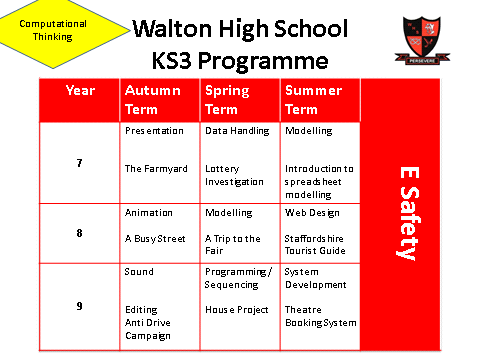 